Башkортостан РеспубликаhыБəлəбəй районы муниципаль районыныӊМаксим – Горький ауыл советыауылбиләмәhе хакимиәте.Горький ис. ПУЙ ауылы, Бакса урамы,  3Тел.2-07-40 , факс: 2-08-98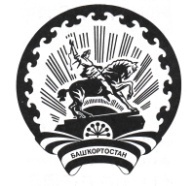 Республика БашкортостанАдминистрация сельского поселения Максим – Горьковский сельсовет муниципального района Белебеевский район 452014, с. ЦУП им. М.Горького, ул. Садовая, д. 3Тел. 2-07-40, факс: 2-08-98КАРАРПОСТАНОВЛЕНИЕ07 февраль 2019 й.№ 2307 февраля 2019 г.О присвоении адреса объектам адресацииО присвоении адреса объектам адресацииО присвоении адреса объектам адресацииРуководствуясь Федеральным законом от 06.10.2003 №131-ФЗ "Об общих принципах организации местного самоуправления в Российской Федерации", Федеральным законом от 28.12.2013 №443-ФЗ "О федеральной информационной адресной системе и о внесении изменений в Федеральный закон "Об общих принципах организации местного самоуправления в Российской Федерации", Правилами присвоения, изменения и аннулирования адресов, утвержденными Постановлением Правительства Российской Федерации от 19.11.2014 №1221, ПОСТАНОВЛЯЮ:Руководствуясь Федеральным законом от 06.10.2003 №131-ФЗ "Об общих принципах организации местного самоуправления в Российской Федерации", Федеральным законом от 28.12.2013 №443-ФЗ "О федеральной информационной адресной системе и о внесении изменений в Федеральный закон "Об общих принципах организации местного самоуправления в Российской Федерации", Правилами присвоения, изменения и аннулирования адресов, утвержденными Постановлением Правительства Российской Федерации от 19.11.2014 №1221, ПОСТАНОВЛЯЮ:Руководствуясь Федеральным законом от 06.10.2003 №131-ФЗ "Об общих принципах организации местного самоуправления в Российской Федерации", Федеральным законом от 28.12.2013 №443-ФЗ "О федеральной информационной адресной системе и о внесении изменений в Федеральный закон "Об общих принципах организации местного самоуправления в Российской Федерации", Правилами присвоения, изменения и аннулирования адресов, утвержденными Постановлением Правительства Российской Федерации от 19.11.2014 №1221, ПОСТАНОВЛЯЮ:Присвоить следующие адреса:- земельному участку с кадастровым номером 02:09:060601:184  присвоить адрес: Российская Федерация, Республика Башкортостан, Белебеевский муниципальный район, Сельское поселение Максим-Горьковский сельсовет, село Центральной усадьбы племзавода имени Максима Горького, улица М.Горького, земельный участок 1;- земельному участку с кадастровым номером 02:09:060601:314  присвоить адрес:  Российская Федерация, Республика Башкортостан, Белебеевский муниципальный район, Сельское поселение Максим-Горьковский сельсовет, с Центральной усадьбы племзавода имени Максима Горького, улица М.Горького, земельный участок 1/1;- земельному участку с кадастровым номером 02:09:060601:313  присвоить адрес:  Российская Федерация, Республика Башкортостан, Белебеевский муниципальный район, Сельское поселение Максим-Горьковский сельсовет, село Центральной усадьбы племзавода имени Максима Горького, улица М.Горького, земельный участок 1/2;- земельному участку с кадастровым номером 02:09:060601:301  присвоить адрес: Российская Федерация, Республика Башкортостан, Белебеевский муниципальный район, Сельское поселение Максим-Горьковский сельсовет, село Центральной усадьбы племзавода имени Максима Горького, улица М.Горького, земельный участок 2а;- земельному участку с кадастровым номером 02:09:060601:304  присвоить адрес: Российская Федерация, Республика Башкортостан, Белебеевский муниципальный район, Сельское поселение Максим-Горьковский сельсовет, село Центральной усадьбы племзавода имени Максима Горького, улица М.Горького, земельный участок 2/1;- земельному участку с кадастровым номером 02:09:060601:312  присвоить адрес:  Российская Федерация, Республика Башкортостан, Белебеевский муниципальный район, Сельское поселение Максим-Горьковский сельсовет, село Центральной усадьбы племзавода имени Максима Горького, улица М.Горького, земельный участок  2/2;- земельному участку с кадастровым номером 02:09:060601:310  присвоить адрес:  Российская Федерация, Республика Башкортостан, Белебеевский муниципальный район, Сельское поселение Максим-Горьковский сельсовет, село Центральной усадьбы племзавода имени Максима Горького, улица М.Горького, земельный участок 3/1;- земельному участку с кадастровым номером 02:09:060601:309  присвоить адрес:  Российская Федерация, Республика Башкортостан, Белебеевский муниципальный район, Сельское поселение Максим-Горьковский сельсовет, село Центральной усадьбы племзавода имени Максима Горького, улица М.Горького, земельный участок 3/2;- земельному участку с кадастровым номером 02:09:060601:185  присвоить адрес: Российская Федерация, Республика Башкортостан, Белебеевский муниципальный район, Сельское поселение Максим-Горьковский сельсовет, село Центральной усадьбы племзавода имени Максима Горького, улица М.Горького, земельный участок 3/2;- земельному участку с кадастровым номером 02:09:060601:299  присвоить адрес: Российская Федерация, Республика Башкортостан, Белебеевский муниципальный район, Сельское поселение Максим-Горьковский сельсовет, село Центральной усадьбы племзавода имени Максима Горького, улица М.Горького, земельный участок 4/1;- земельному участку с кадастровым номером 02:09:060601:300  присвоить адрес: Российская Федерация, Республика Башкортостан, Белебеевский муниципальный район, Сельское поселение Максим-Горьковский сельсовет, село Центральной усадьбы племзавода имени Максима Горького, улица М.Горького, земельный участок 4/2;- земельному участку с кадастровым номером 02:09:060601:196 присвоить адрес: Российская Федерация, Республика Башкортостан, Белебеевский муниципальный район, Сельское поселение Максим-Горьковский сельсовет, село Центральной усадьбы племзавода имени Максима Горького, улица М.Горького, земельный участок 5;- земельному участку с кадастровым номером 02:09:060601:186  присвоить адрес: Российская Федерация, Республика Башкортостан, Белебеевский муниципальный район, Сельское поселение Максим-Горьковский сельсовет, село Центральной усадьбы племзавода имени Максима Горького, улица М.Горького, земельный участок 5/1;- земельному участку с кадастровым номером 02:09:060601:187  присвоить адрес: Российская Федерация, Республика Башкортостан, Белебеевский муниципальный район, Сельское поселение Максим-Горьковский сельсовет, село Центральной усадьбы племзавода имени Максима Горького, улица М.Горького, земельный участок 5/2;- земельному участку с кадастровым номером 02:09:060601:271  присвоить адрес: Российская Федерация, Республика Башкортостан, Белебеевский муниципальный район, Сельское поселение Максим-Горьковский сельсовет, село Центральной усадьбы племзавода имени Максима Горького, улица М.Горького, земельный участок 5А;- земельному участку с кадастровым номером 02:09:060601:298  присвоить адрес: Российская Федерация, Республика Башкортостан, Белебеевский муниципальный район, Сельское поселение Максим-Горьковский сельсовет, село Центральной усадьбы племзавода имени Максима Горького, улица М.Горького, земельный участок 6/1;- земельному участку с кадастровым номером 02:09:060601:297  присвоить адрес: Российская Федерация, Республика Башкортостан, Белебеевский муниципальный район, Сельское поселение Максим-Горьковский сельсовет, село Центральной усадьбы племзавода имени Максима Горького, улица М.Горького, земельный участок 6/2;- земельному участку с кадастровым номером 02:09:060601:188  присвоить адрес: Российская Федерация, Республика Башкортостан, Белебеевский муниципальный район, Сельское поселение Максим-Горьковский сельсовет, село Центральной усадьбы племзавода имени Максима Горького, улица М.Горького, земельный участок 7;- земельному участку с кадастровым номером 02:09:060601:210  присвоить адрес: Российская Федерация, Республика Башкортостан, Белебеевский муниципальный район, Сельское поселение Максим-Горьковский сельсовет, село Центральной усадьбы племзавода имени Максима Горького, улица М.Горького, земельный участок 8/1;- земельному участку с кадастровым номером 02:09:060601:209 присвоить адрес: Российская Федерация, Республика Башкортостан, Белебеевский муниципальный район, Сельское поселение Максим-Горьковский сельсовет, село Центральной усадьбы племзавода имени Максима Горького, улица М.Горького, земельный участок 8/2;- земельному участку с кадастровым номером 02:09:060601:191  присвоить адрес: Российская Федерация, Республика Башкортостан, Белебеевский муниципальный район, Сельское поселение Максим-Горьковский сельсовет, село Центральной усадьбы племзавода имени Максима Горького, улица М.Горького, земельный участок  9/2;- земельному участку с кадастровым номером 02:09:060601:1289  присвоить адрес: Российская Федерация, Республика Башкортостан, Белебеевский муниципальный район, Сельское поселение Максим-Горьковский сельсовет, село Центральной усадьбы племзавода имени Максима Горького, улица М.Горького, земельный участок 10/1;- земельному участку с кадастровым номером 02:09:060601:208  присвоить адрес: Российская Федерация, Республика Башкортостан, Белебеевский муниципальный район, Сельское поселение Максим-Горьковский сельсовет, село Центральной усадьбы племзавода имени Максима Горького, улица М.Горького, земельный участок 10;- земельному участку с кадастровым номером 02:09:060601:441  присвоить адрес: Российская Федерация, Республика Башкортостан, Белебеевский муниципальный район, Сельское поселение Максим-Горьковский сельсовет, село Центральной усадьбы племзавода имени Максима Горького, улица М.Горького, земельный участок 11/1;- земельному участку с кадастровым номером 02:09:060601:165  присвоить адрес: Российская Федерация, Республика Башкортостан, Белебеевский муниципальный район, Сельское поселение Максим-Горьковский сельсовет, село Центральной усадьбы племзавода имени Максима Горького, улица М.Горького, земельный участок 11/2;- земельному участку с кадастровым номером 02:09:060601:1288  присвоить адрес: Российская Федерация, Республика Башкортостан, Белебеевский муниципальный район, Сельское поселение Максим-Горьковский сельсовет, село Центральной усадьбы племзавода имени Максима Горького, улица М.Горького, земельный участок 12/3;- земельному участку с кадастровым номером 02:09:060601:731  присвоить адрес: Российская Федерация, Республика Башкортостан, Белебеевский муниципальный район, Сельское поселение Максим-Горьковский сельсовет, село Центральной усадьбы племзавода имени Максима Горького, улица М.Горького, земельный участок 13;- земельному участку с кадастровым номером 02:09:060601:201  присвоить адрес: Российская Федерация, Республика Башкортостан, Белебеевский муниципальный район, Сельское поселение Максим-Горьковский сельсовет, село Центральной усадьбы племзавода имени Максима Горького, улица М.Горького, земельный участок 14/1;- земельному участку с кадастровым номером 02:09:060601:202 присвоить адрес: Российская Федерация, Республика Башкортостан, Белебеевский муниципальный район, Сельское поселение Максим-Горьковский сельсовет, село Центральной усадьбы племзавода имени Максима Горького, улица М.Горького, земельный участок 14/2;- земельному участку с кадастровым номером 02:09:060601:162  присвоить адрес: Российская Федерация, Республика Башкортостан, Белебеевский муниципальный район, Сельское поселение Максим-Горьковский сельсовет, село Центральной усадьбы племзавода имени Максима Горького, улица М.Горького, земельный участок 15/1;- земельному участку с кадастровым номером 02:09:060601:161  присвоить адрес: Российская Федерация, Республика Башкортостан, Белебеевский муниципальный район, Сельское поселение Максим-Горьковский сельсовет, село Центральной усадьбы племзавода имени Максима Горького, улица М.Горького, земельный участок 15/2;- земельному участку с кадастровым номером 02:09:060601:200  присвоить адрес: Российская Федерация, Республика Башкортостан, Белебеевский муниципальный район, Сельское поселение Максим-Горьковский сельсовет, село Центральной усадьбы племзавода имени Максима Горького, улица М.Горького, земельный участок 16/ 1;- земельному участку с кадастровым номером 02:09:060601:1345  присвоить адрес: Российская Федерация, Республика Башкортостан, Белебеевский муниципальный район, Сельское поселение Максим-Горьковский сельсовет, село Центральной усадьбы племзавода имени Максима Горького, улица М.Горького, земельный участок 18/ 1;- земельному участку с кадастровым номером 02:09:060601:198 присвоить адрес: Российская Федерация, Республика Башкортостан, Белебеевский муниципальный район, Сельское поселение Максим-Горьковский сельсовет, село Центральной усадьбы племзавода имени Максима Горького, улица М.Горького, земельный участок 18/2;- земельному участку с кадастровым номером 02:09:060601:81 присвоить адрес: Российская Федерация, Республика Башкортостан, Белебеевский муниципальный район, Сельское поселение Максим-Горьковский сельсовет, село Центральной усадьбы племзавода имени Максима Горького, улица Полевая, земельный участок 1;- земельному участку с кадастровым номером 02:09:060601:692 присвоить адрес: Российская Федерация, Республика Башкортостан, Белебеевский муниципальный район, Сельское поселение Максим-Горьковский сельсовет, село Центральной усадьбы племзавода имени Максима Горького, улица Полевая, земельный участок 2;Присвоить следующие адреса:- земельному участку с кадастровым номером 02:09:060601:184  присвоить адрес: Российская Федерация, Республика Башкортостан, Белебеевский муниципальный район, Сельское поселение Максим-Горьковский сельсовет, село Центральной усадьбы племзавода имени Максима Горького, улица М.Горького, земельный участок 1;- земельному участку с кадастровым номером 02:09:060601:314  присвоить адрес:  Российская Федерация, Республика Башкортостан, Белебеевский муниципальный район, Сельское поселение Максим-Горьковский сельсовет, с Центральной усадьбы племзавода имени Максима Горького, улица М.Горького, земельный участок 1/1;- земельному участку с кадастровым номером 02:09:060601:313  присвоить адрес:  Российская Федерация, Республика Башкортостан, Белебеевский муниципальный район, Сельское поселение Максим-Горьковский сельсовет, село Центральной усадьбы племзавода имени Максима Горького, улица М.Горького, земельный участок 1/2;- земельному участку с кадастровым номером 02:09:060601:301  присвоить адрес: Российская Федерация, Республика Башкортостан, Белебеевский муниципальный район, Сельское поселение Максим-Горьковский сельсовет, село Центральной усадьбы племзавода имени Максима Горького, улица М.Горького, земельный участок 2а;- земельному участку с кадастровым номером 02:09:060601:304  присвоить адрес: Российская Федерация, Республика Башкортостан, Белебеевский муниципальный район, Сельское поселение Максим-Горьковский сельсовет, село Центральной усадьбы племзавода имени Максима Горького, улица М.Горького, земельный участок 2/1;- земельному участку с кадастровым номером 02:09:060601:312  присвоить адрес:  Российская Федерация, Республика Башкортостан, Белебеевский муниципальный район, Сельское поселение Максим-Горьковский сельсовет, село Центральной усадьбы племзавода имени Максима Горького, улица М.Горького, земельный участок  2/2;- земельному участку с кадастровым номером 02:09:060601:310  присвоить адрес:  Российская Федерация, Республика Башкортостан, Белебеевский муниципальный район, Сельское поселение Максим-Горьковский сельсовет, село Центральной усадьбы племзавода имени Максима Горького, улица М.Горького, земельный участок 3/1;- земельному участку с кадастровым номером 02:09:060601:309  присвоить адрес:  Российская Федерация, Республика Башкортостан, Белебеевский муниципальный район, Сельское поселение Максим-Горьковский сельсовет, село Центральной усадьбы племзавода имени Максима Горького, улица М.Горького, земельный участок 3/2;- земельному участку с кадастровым номером 02:09:060601:185  присвоить адрес: Российская Федерация, Республика Башкортостан, Белебеевский муниципальный район, Сельское поселение Максим-Горьковский сельсовет, село Центральной усадьбы племзавода имени Максима Горького, улица М.Горького, земельный участок 3/2;- земельному участку с кадастровым номером 02:09:060601:299  присвоить адрес: Российская Федерация, Республика Башкортостан, Белебеевский муниципальный район, Сельское поселение Максим-Горьковский сельсовет, село Центральной усадьбы племзавода имени Максима Горького, улица М.Горького, земельный участок 4/1;- земельному участку с кадастровым номером 02:09:060601:300  присвоить адрес: Российская Федерация, Республика Башкортостан, Белебеевский муниципальный район, Сельское поселение Максим-Горьковский сельсовет, село Центральной усадьбы племзавода имени Максима Горького, улица М.Горького, земельный участок 4/2;- земельному участку с кадастровым номером 02:09:060601:196 присвоить адрес: Российская Федерация, Республика Башкортостан, Белебеевский муниципальный район, Сельское поселение Максим-Горьковский сельсовет, село Центральной усадьбы племзавода имени Максима Горького, улица М.Горького, земельный участок 5;- земельному участку с кадастровым номером 02:09:060601:186  присвоить адрес: Российская Федерация, Республика Башкортостан, Белебеевский муниципальный район, Сельское поселение Максим-Горьковский сельсовет, село Центральной усадьбы племзавода имени Максима Горького, улица М.Горького, земельный участок 5/1;- земельному участку с кадастровым номером 02:09:060601:187  присвоить адрес: Российская Федерация, Республика Башкортостан, Белебеевский муниципальный район, Сельское поселение Максим-Горьковский сельсовет, село Центральной усадьбы племзавода имени Максима Горького, улица М.Горького, земельный участок 5/2;- земельному участку с кадастровым номером 02:09:060601:271  присвоить адрес: Российская Федерация, Республика Башкортостан, Белебеевский муниципальный район, Сельское поселение Максим-Горьковский сельсовет, село Центральной усадьбы племзавода имени Максима Горького, улица М.Горького, земельный участок 5А;- земельному участку с кадастровым номером 02:09:060601:298  присвоить адрес: Российская Федерация, Республика Башкортостан, Белебеевский муниципальный район, Сельское поселение Максим-Горьковский сельсовет, село Центральной усадьбы племзавода имени Максима Горького, улица М.Горького, земельный участок 6/1;- земельному участку с кадастровым номером 02:09:060601:297  присвоить адрес: Российская Федерация, Республика Башкортостан, Белебеевский муниципальный район, Сельское поселение Максим-Горьковский сельсовет, село Центральной усадьбы племзавода имени Максима Горького, улица М.Горького, земельный участок 6/2;- земельному участку с кадастровым номером 02:09:060601:188  присвоить адрес: Российская Федерация, Республика Башкортостан, Белебеевский муниципальный район, Сельское поселение Максим-Горьковский сельсовет, село Центральной усадьбы племзавода имени Максима Горького, улица М.Горького, земельный участок 7;- земельному участку с кадастровым номером 02:09:060601:210  присвоить адрес: Российская Федерация, Республика Башкортостан, Белебеевский муниципальный район, Сельское поселение Максим-Горьковский сельсовет, село Центральной усадьбы племзавода имени Максима Горького, улица М.Горького, земельный участок 8/1;- земельному участку с кадастровым номером 02:09:060601:209 присвоить адрес: Российская Федерация, Республика Башкортостан, Белебеевский муниципальный район, Сельское поселение Максим-Горьковский сельсовет, село Центральной усадьбы племзавода имени Максима Горького, улица М.Горького, земельный участок 8/2;- земельному участку с кадастровым номером 02:09:060601:191  присвоить адрес: Российская Федерация, Республика Башкортостан, Белебеевский муниципальный район, Сельское поселение Максим-Горьковский сельсовет, село Центральной усадьбы племзавода имени Максима Горького, улица М.Горького, земельный участок  9/2;- земельному участку с кадастровым номером 02:09:060601:1289  присвоить адрес: Российская Федерация, Республика Башкортостан, Белебеевский муниципальный район, Сельское поселение Максим-Горьковский сельсовет, село Центральной усадьбы племзавода имени Максима Горького, улица М.Горького, земельный участок 10/1;- земельному участку с кадастровым номером 02:09:060601:208  присвоить адрес: Российская Федерация, Республика Башкортостан, Белебеевский муниципальный район, Сельское поселение Максим-Горьковский сельсовет, село Центральной усадьбы племзавода имени Максима Горького, улица М.Горького, земельный участок 10;- земельному участку с кадастровым номером 02:09:060601:441  присвоить адрес: Российская Федерация, Республика Башкортостан, Белебеевский муниципальный район, Сельское поселение Максим-Горьковский сельсовет, село Центральной усадьбы племзавода имени Максима Горького, улица М.Горького, земельный участок 11/1;- земельному участку с кадастровым номером 02:09:060601:165  присвоить адрес: Российская Федерация, Республика Башкортостан, Белебеевский муниципальный район, Сельское поселение Максим-Горьковский сельсовет, село Центральной усадьбы племзавода имени Максима Горького, улица М.Горького, земельный участок 11/2;- земельному участку с кадастровым номером 02:09:060601:1288  присвоить адрес: Российская Федерация, Республика Башкортостан, Белебеевский муниципальный район, Сельское поселение Максим-Горьковский сельсовет, село Центральной усадьбы племзавода имени Максима Горького, улица М.Горького, земельный участок 12/3;- земельному участку с кадастровым номером 02:09:060601:731  присвоить адрес: Российская Федерация, Республика Башкортостан, Белебеевский муниципальный район, Сельское поселение Максим-Горьковский сельсовет, село Центральной усадьбы племзавода имени Максима Горького, улица М.Горького, земельный участок 13;- земельному участку с кадастровым номером 02:09:060601:201  присвоить адрес: Российская Федерация, Республика Башкортостан, Белебеевский муниципальный район, Сельское поселение Максим-Горьковский сельсовет, село Центральной усадьбы племзавода имени Максима Горького, улица М.Горького, земельный участок 14/1;- земельному участку с кадастровым номером 02:09:060601:202 присвоить адрес: Российская Федерация, Республика Башкортостан, Белебеевский муниципальный район, Сельское поселение Максим-Горьковский сельсовет, село Центральной усадьбы племзавода имени Максима Горького, улица М.Горького, земельный участок 14/2;- земельному участку с кадастровым номером 02:09:060601:162  присвоить адрес: Российская Федерация, Республика Башкортостан, Белебеевский муниципальный район, Сельское поселение Максим-Горьковский сельсовет, село Центральной усадьбы племзавода имени Максима Горького, улица М.Горького, земельный участок 15/1;- земельному участку с кадастровым номером 02:09:060601:161  присвоить адрес: Российская Федерация, Республика Башкортостан, Белебеевский муниципальный район, Сельское поселение Максим-Горьковский сельсовет, село Центральной усадьбы племзавода имени Максима Горького, улица М.Горького, земельный участок 15/2;- земельному участку с кадастровым номером 02:09:060601:200  присвоить адрес: Российская Федерация, Республика Башкортостан, Белебеевский муниципальный район, Сельское поселение Максим-Горьковский сельсовет, село Центральной усадьбы племзавода имени Максима Горького, улица М.Горького, земельный участок 16/ 1;- земельному участку с кадастровым номером 02:09:060601:1345  присвоить адрес: Российская Федерация, Республика Башкортостан, Белебеевский муниципальный район, Сельское поселение Максим-Горьковский сельсовет, село Центральной усадьбы племзавода имени Максима Горького, улица М.Горького, земельный участок 18/ 1;- земельному участку с кадастровым номером 02:09:060601:198 присвоить адрес: Российская Федерация, Республика Башкортостан, Белебеевский муниципальный район, Сельское поселение Максим-Горьковский сельсовет, село Центральной усадьбы племзавода имени Максима Горького, улица М.Горького, земельный участок 18/2;- земельному участку с кадастровым номером 02:09:060601:81 присвоить адрес: Российская Федерация, Республика Башкортостан, Белебеевский муниципальный район, Сельское поселение Максим-Горьковский сельсовет, село Центральной усадьбы племзавода имени Максима Горького, улица Полевая, земельный участок 1;- земельному участку с кадастровым номером 02:09:060601:692 присвоить адрес: Российская Федерация, Республика Башкортостан, Белебеевский муниципальный район, Сельское поселение Максим-Горьковский сельсовет, село Центральной усадьбы племзавода имени Максима Горького, улица Полевая, земельный участок 2;Присвоить следующие адреса:- земельному участку с кадастровым номером 02:09:060601:184  присвоить адрес: Российская Федерация, Республика Башкортостан, Белебеевский муниципальный район, Сельское поселение Максим-Горьковский сельсовет, село Центральной усадьбы племзавода имени Максима Горького, улица М.Горького, земельный участок 1;- земельному участку с кадастровым номером 02:09:060601:314  присвоить адрес:  Российская Федерация, Республика Башкортостан, Белебеевский муниципальный район, Сельское поселение Максим-Горьковский сельсовет, с Центральной усадьбы племзавода имени Максима Горького, улица М.Горького, земельный участок 1/1;- земельному участку с кадастровым номером 02:09:060601:313  присвоить адрес:  Российская Федерация, Республика Башкортостан, Белебеевский муниципальный район, Сельское поселение Максим-Горьковский сельсовет, село Центральной усадьбы племзавода имени Максима Горького, улица М.Горького, земельный участок 1/2;- земельному участку с кадастровым номером 02:09:060601:301  присвоить адрес: Российская Федерация, Республика Башкортостан, Белебеевский муниципальный район, Сельское поселение Максим-Горьковский сельсовет, село Центральной усадьбы племзавода имени Максима Горького, улица М.Горького, земельный участок 2а;- земельному участку с кадастровым номером 02:09:060601:304  присвоить адрес: Российская Федерация, Республика Башкортостан, Белебеевский муниципальный район, Сельское поселение Максим-Горьковский сельсовет, село Центральной усадьбы племзавода имени Максима Горького, улица М.Горького, земельный участок 2/1;- земельному участку с кадастровым номером 02:09:060601:312  присвоить адрес:  Российская Федерация, Республика Башкортостан, Белебеевский муниципальный район, Сельское поселение Максим-Горьковский сельсовет, село Центральной усадьбы племзавода имени Максима Горького, улица М.Горького, земельный участок  2/2;- земельному участку с кадастровым номером 02:09:060601:310  присвоить адрес:  Российская Федерация, Республика Башкортостан, Белебеевский муниципальный район, Сельское поселение Максим-Горьковский сельсовет, село Центральной усадьбы племзавода имени Максима Горького, улица М.Горького, земельный участок 3/1;- земельному участку с кадастровым номером 02:09:060601:309  присвоить адрес:  Российская Федерация, Республика Башкортостан, Белебеевский муниципальный район, Сельское поселение Максим-Горьковский сельсовет, село Центральной усадьбы племзавода имени Максима Горького, улица М.Горького, земельный участок 3/2;- земельному участку с кадастровым номером 02:09:060601:185  присвоить адрес: Российская Федерация, Республика Башкортостан, Белебеевский муниципальный район, Сельское поселение Максим-Горьковский сельсовет, село Центральной усадьбы племзавода имени Максима Горького, улица М.Горького, земельный участок 3/2;- земельному участку с кадастровым номером 02:09:060601:299  присвоить адрес: Российская Федерация, Республика Башкортостан, Белебеевский муниципальный район, Сельское поселение Максим-Горьковский сельсовет, село Центральной усадьбы племзавода имени Максима Горького, улица М.Горького, земельный участок 4/1;- земельному участку с кадастровым номером 02:09:060601:300  присвоить адрес: Российская Федерация, Республика Башкортостан, Белебеевский муниципальный район, Сельское поселение Максим-Горьковский сельсовет, село Центральной усадьбы племзавода имени Максима Горького, улица М.Горького, земельный участок 4/2;- земельному участку с кадастровым номером 02:09:060601:196 присвоить адрес: Российская Федерация, Республика Башкортостан, Белебеевский муниципальный район, Сельское поселение Максим-Горьковский сельсовет, село Центральной усадьбы племзавода имени Максима Горького, улица М.Горького, земельный участок 5;- земельному участку с кадастровым номером 02:09:060601:186  присвоить адрес: Российская Федерация, Республика Башкортостан, Белебеевский муниципальный район, Сельское поселение Максим-Горьковский сельсовет, село Центральной усадьбы племзавода имени Максима Горького, улица М.Горького, земельный участок 5/1;- земельному участку с кадастровым номером 02:09:060601:187  присвоить адрес: Российская Федерация, Республика Башкортостан, Белебеевский муниципальный район, Сельское поселение Максим-Горьковский сельсовет, село Центральной усадьбы племзавода имени Максима Горького, улица М.Горького, земельный участок 5/2;- земельному участку с кадастровым номером 02:09:060601:271  присвоить адрес: Российская Федерация, Республика Башкортостан, Белебеевский муниципальный район, Сельское поселение Максим-Горьковский сельсовет, село Центральной усадьбы племзавода имени Максима Горького, улица М.Горького, земельный участок 5А;- земельному участку с кадастровым номером 02:09:060601:298  присвоить адрес: Российская Федерация, Республика Башкортостан, Белебеевский муниципальный район, Сельское поселение Максим-Горьковский сельсовет, село Центральной усадьбы племзавода имени Максима Горького, улица М.Горького, земельный участок 6/1;- земельному участку с кадастровым номером 02:09:060601:297  присвоить адрес: Российская Федерация, Республика Башкортостан, Белебеевский муниципальный район, Сельское поселение Максим-Горьковский сельсовет, село Центральной усадьбы племзавода имени Максима Горького, улица М.Горького, земельный участок 6/2;- земельному участку с кадастровым номером 02:09:060601:188  присвоить адрес: Российская Федерация, Республика Башкортостан, Белебеевский муниципальный район, Сельское поселение Максим-Горьковский сельсовет, село Центральной усадьбы племзавода имени Максима Горького, улица М.Горького, земельный участок 7;- земельному участку с кадастровым номером 02:09:060601:210  присвоить адрес: Российская Федерация, Республика Башкортостан, Белебеевский муниципальный район, Сельское поселение Максим-Горьковский сельсовет, село Центральной усадьбы племзавода имени Максима Горького, улица М.Горького, земельный участок 8/1;- земельному участку с кадастровым номером 02:09:060601:209 присвоить адрес: Российская Федерация, Республика Башкортостан, Белебеевский муниципальный район, Сельское поселение Максим-Горьковский сельсовет, село Центральной усадьбы племзавода имени Максима Горького, улица М.Горького, земельный участок 8/2;- земельному участку с кадастровым номером 02:09:060601:191  присвоить адрес: Российская Федерация, Республика Башкортостан, Белебеевский муниципальный район, Сельское поселение Максим-Горьковский сельсовет, село Центральной усадьбы племзавода имени Максима Горького, улица М.Горького, земельный участок  9/2;- земельному участку с кадастровым номером 02:09:060601:1289  присвоить адрес: Российская Федерация, Республика Башкортостан, Белебеевский муниципальный район, Сельское поселение Максим-Горьковский сельсовет, село Центральной усадьбы племзавода имени Максима Горького, улица М.Горького, земельный участок 10/1;- земельному участку с кадастровым номером 02:09:060601:208  присвоить адрес: Российская Федерация, Республика Башкортостан, Белебеевский муниципальный район, Сельское поселение Максим-Горьковский сельсовет, село Центральной усадьбы племзавода имени Максима Горького, улица М.Горького, земельный участок 10;- земельному участку с кадастровым номером 02:09:060601:441  присвоить адрес: Российская Федерация, Республика Башкортостан, Белебеевский муниципальный район, Сельское поселение Максим-Горьковский сельсовет, село Центральной усадьбы племзавода имени Максима Горького, улица М.Горького, земельный участок 11/1;- земельному участку с кадастровым номером 02:09:060601:165  присвоить адрес: Российская Федерация, Республика Башкортостан, Белебеевский муниципальный район, Сельское поселение Максим-Горьковский сельсовет, село Центральной усадьбы племзавода имени Максима Горького, улица М.Горького, земельный участок 11/2;- земельному участку с кадастровым номером 02:09:060601:1288  присвоить адрес: Российская Федерация, Республика Башкортостан, Белебеевский муниципальный район, Сельское поселение Максим-Горьковский сельсовет, село Центральной усадьбы племзавода имени Максима Горького, улица М.Горького, земельный участок 12/3;- земельному участку с кадастровым номером 02:09:060601:731  присвоить адрес: Российская Федерация, Республика Башкортостан, Белебеевский муниципальный район, Сельское поселение Максим-Горьковский сельсовет, село Центральной усадьбы племзавода имени Максима Горького, улица М.Горького, земельный участок 13;- земельному участку с кадастровым номером 02:09:060601:201  присвоить адрес: Российская Федерация, Республика Башкортостан, Белебеевский муниципальный район, Сельское поселение Максим-Горьковский сельсовет, село Центральной усадьбы племзавода имени Максима Горького, улица М.Горького, земельный участок 14/1;- земельному участку с кадастровым номером 02:09:060601:202 присвоить адрес: Российская Федерация, Республика Башкортостан, Белебеевский муниципальный район, Сельское поселение Максим-Горьковский сельсовет, село Центральной усадьбы племзавода имени Максима Горького, улица М.Горького, земельный участок 14/2;- земельному участку с кадастровым номером 02:09:060601:162  присвоить адрес: Российская Федерация, Республика Башкортостан, Белебеевский муниципальный район, Сельское поселение Максим-Горьковский сельсовет, село Центральной усадьбы племзавода имени Максима Горького, улица М.Горького, земельный участок 15/1;- земельному участку с кадастровым номером 02:09:060601:161  присвоить адрес: Российская Федерация, Республика Башкортостан, Белебеевский муниципальный район, Сельское поселение Максим-Горьковский сельсовет, село Центральной усадьбы племзавода имени Максима Горького, улица М.Горького, земельный участок 15/2;- земельному участку с кадастровым номером 02:09:060601:200  присвоить адрес: Российская Федерация, Республика Башкортостан, Белебеевский муниципальный район, Сельское поселение Максим-Горьковский сельсовет, село Центральной усадьбы племзавода имени Максима Горького, улица М.Горького, земельный участок 16/ 1;- земельному участку с кадастровым номером 02:09:060601:1345  присвоить адрес: Российская Федерация, Республика Башкортостан, Белебеевский муниципальный район, Сельское поселение Максим-Горьковский сельсовет, село Центральной усадьбы племзавода имени Максима Горького, улица М.Горького, земельный участок 18/ 1;- земельному участку с кадастровым номером 02:09:060601:198 присвоить адрес: Российская Федерация, Республика Башкортостан, Белебеевский муниципальный район, Сельское поселение Максим-Горьковский сельсовет, село Центральной усадьбы племзавода имени Максима Горького, улица М.Горького, земельный участок 18/2;- земельному участку с кадастровым номером 02:09:060601:81 присвоить адрес: Российская Федерация, Республика Башкортостан, Белебеевский муниципальный район, Сельское поселение Максим-Горьковский сельсовет, село Центральной усадьбы племзавода имени Максима Горького, улица Полевая, земельный участок 1;- земельному участку с кадастровым номером 02:09:060601:692 присвоить адрес: Российская Федерация, Республика Башкортостан, Белебеевский муниципальный район, Сельское поселение Максим-Горьковский сельсовет, село Центральной усадьбы племзавода имени Максима Горького, улица Полевая, земельный участок 2;          2. Контроль за исполнением настоящего постановления оставляю за собой.          2. Контроль за исполнением настоящего постановления оставляю за собой.          2. Контроль за исполнением настоящего постановления оставляю за собой.Глава сельского поселения                                                                   Н.К. КрасильниковаГлава сельского поселения                                                                   Н.К. КрасильниковаГлава сельского поселения                                                                   Н.К. Красильникова